Publicado en La Garriga el 28/11/2019 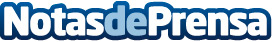 Petsonic apuesta por la atención al clienteComercio online con carácter tradicional. La velocidad, amplitud y disponibilidad del comercio online mas actual combinado con el contacto humano, la atención personalizada y el consejo experto. Esta es la apuesta estratégica que Petsonic. La experiencia de compra por delante del volumen y del crecimiento. La satisfacción del cliente como principal objetivoDatos de contacto:Punda Line SLU931537004Nota de prensa publicada en: https://www.notasdeprensa.es/petsonic-apuesta-por-la-atencion-al-cliente_1 Categorias: Nacional Mascotas E-Commerce Consumo http://www.notasdeprensa.es